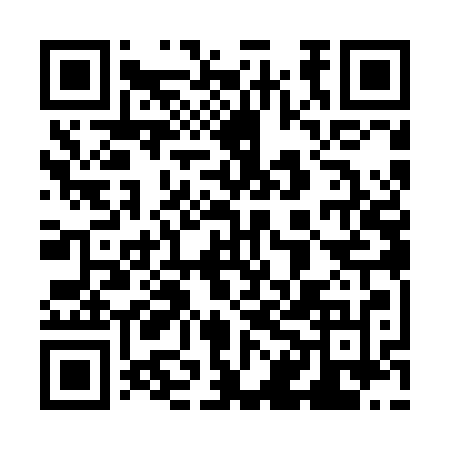 Ramadan times for Sarvi, EstoniaMon 11 Mar 2024 - Wed 10 Apr 2024High Latitude Method: Angle Based RulePrayer Calculation Method: Muslim World LeagueAsar Calculation Method: HanafiPrayer times provided by https://www.salahtimes.comDateDayFajrSuhurSunriseDhuhrAsrIftarMaghribIsha11Mon4:364:366:4912:334:126:176:178:2312Tue4:334:336:4712:324:146:206:208:2613Wed4:294:296:4412:324:166:226:228:2814Thu4:264:266:4112:324:186:246:248:3115Fri4:234:236:3812:324:206:276:278:3316Sat4:204:206:3512:314:226:296:298:3617Sun4:164:166:3212:314:246:316:318:3918Mon4:134:136:3012:314:256:336:338:4219Tue4:104:106:2712:314:276:366:368:4420Wed4:064:066:2412:304:296:386:388:4721Thu4:034:036:2112:304:316:406:408:5022Fri3:593:596:1812:304:336:426:428:5323Sat3:563:566:1512:294:346:456:458:5624Sun3:523:526:1212:294:366:476:478:5925Mon3:483:486:0912:294:386:496:499:0226Tue3:453:456:0712:284:406:516:519:0527Wed3:413:416:0412:284:416:546:549:0828Thu3:373:376:0112:284:436:566:569:1129Fri3:333:335:5812:284:456:586:589:1430Sat3:293:295:5512:274:477:007:009:1731Sun4:254:256:521:275:488:038:0310:201Mon4:214:216:491:275:508:058:0510:242Tue4:174:176:471:265:528:078:0710:273Wed4:134:136:441:265:538:108:1010:304Thu4:094:096:411:265:558:128:1210:345Fri4:054:056:381:255:568:148:1410:376Sat4:004:006:351:255:588:168:1610:417Sun3:563:566:321:256:008:198:1910:458Mon3:513:516:301:256:018:218:2110:489Tue3:473:476:271:246:038:238:2310:5210Wed3:423:426:241:246:048:258:2510:56